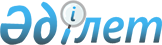 Об утверждении Правил выдачи согласия на проектирование, строительство и реконструкцию морских портов
					
			Утративший силу
			
			
		
					Приказ Министра транспорта и коммуникаций Республики Казахстан от 26 июля 2006 года N 186. Зарегистрирован в Министерстве юстиции Республики Казахстан 31 июля 2006 года N 4323. Утратил силу приказом и.о. Министра транспорта и коммуникаций Республики Казахстан от 20 июня 2008 года N 298



      


Сноска. Утратил силу приказом и.о. Министра транспорта и коммуникаций РК от 20.06.2008 N 298.





Извлечение






из приказа и.о. Министра транспорта и






коммуникаций РК от 20.06.2008 N 298






"О признании утратившими силу некоторых приказов Министерства






транспорта и коммуникаций Республики Казахстан"





      В соответствии со статьей 27 


 Закона 


 Республики Казахстан "О нормативных правовых актах" ПРИКАЗЫВАЮ:






      1. Признать утратившими силу:






      1) ...;






      2) приказ Министра транспорта и коммуникаций Республики Казахстан от 26 июля 2006 года N 186 "Об утверждении Правил выдачи согласия на проектирование, строительство и реконструкцию морских портов" (зарегистрированный в Реестре государственной регистрации нормативных правовых актов Республики Казахстан за N 4323), опубликованный в "Юридической газете", 11 августа 2006 года, N 147 (1127);






      3) ....






      2. Департаменту развития транспортно-коммуникационного комплекса Министерства транспорта и коммуникаций Республики Казахстан (Жансугуров Б.А.) в недельный срок уведомить Министерство юстиции Республики Казахстан о настоящем приказе.






      3. Настоящий приказ вступает в силу со дня подписания.





      И.о. Министра                              Ж. Касымбек


 




      В соответствии с подпунктом 27) пункта 3 
 статьи 4 
 Закона Республики Казахстан "О торговом мореплавании" 

ПРИКАЗЫВАЮ:





      1. Утвердить прилагаемые Правила выдачи согласия на проектирование, строительство и реконструкцию морских портов.




      2. Комитету транспортного контроля Министерства транспорта и коммуникаций Республики Казахстан (Мустафин К.С.) в установленном законодательством порядке обеспечить представление настоящего приказа в Министерство юстиции Республики Казахстан для государственной регистрации.




      3. Настоящий приказ вводится в действие по истечении десяти календарных дней после дня его первого официального опубликования.


      Министр


Утверждены                



приказом Министра транспорта и     



коммуникаций Республики Казахстан   



от 26 июля 2006 года N 186       




 


Правила выдачи согласия на проектирование,






строительство и реконструкцию морских портов






 


1. Общие положения



      1. Правила выдачи согласия на проектирование, строительство и реконструкцию морских портов (далее - Правила) определяют порядок выдачи согласия на проектирование, строительство и реконструкцию морских портов и разработаны в соответствии с 
 Законом 
 Республики Казахстан "О торговом мореплавании".



      2. В соответствии с подпунктом 27) пункта 3 
 статьи 4 
 Закона Республики Казахстан "О торговом мореплавании" выдача согласия на проектирование, строительство и реконструкцию морских портов относится к компетенции уполномоченного органа в сфере торгового мореплавания (далее - уполномоченный орган).




 


2. Порядок выдачи согласия на проектирование,






строительство и реконструкцию морских портов



      3. Получение согласия уполномоченного органа на проектирование, строительство и реконструкцию морского порта проводится в два этапа:



      1) получение согласия на проектирование строительства и реконструкции морского порта;



      2) получение согласия на строительство и реконструкцию морского порта.



      4. Для получения согласия уполномоченного органа на проектирование строительства и реконструкции морского порта лицо, планирующее проектирование строительства и реконструкции морского порта, обращается в уполномоченный орган с заявлением, содержащим описание, сроки и месторасположение планируемого строительства и реконструкции морского порта.



      К заявлению прилагаются обоснование о необходимости проектирования строительства и реконструкции морского порта, копии документов, подтверждающих согласие на проектирование строительства и реконструкции морского порта заинтересованных государственных органов, определенных законодательством Республики Казахстан.



      Уполномоченный орган рассматривает заявление и принимает в соответствии с пунктом 9 настоящих Правил соответствующее решение не позднее тридцати календарных дней с момента подачи заявления.



      5. Разработка проектной документации на строительство и реконструкцию морского порта (далее - проектная документация) должна осуществляться в соответствии со стандартами, нормами, правилами и другими нормативно-техническими документами, действующими в Республике Казахстан.



      6. Проектируемые морские порты должны отвечать требованиям безопасности мореплавания и размещаться в местах, где они не могут стать помехой для осуществления мореплавания.



      7. Проектная документация после завершения ее разработки должна быть представлена в уполномоченный орган для получения согласия на строительство и реконструкцию морского порта в соответствии с подпунктом 2) пункта 3 настоящих Правил.



      8. Для получения согласия уполномоченного органа на строительство и реконструкцию морского порта лицо, планирующее строительство и реконструкцию морского порта, обращается в уполномоченный орган с заявлением.



      К заявлению прилагаются нотариально засвидетельствованные копии проектной документации, а также копии документов, подтверждающих согласование проектной документации заинтересованных государственных органов, определенных законодательством Республики Казахстан.



      Уполномоченный орган рассматривает заявление и принимает в соответствии с пунктом 9 настоящих Правил соответствующее решение не позднее тридцати календарных дней с момента подачи заявления.



      9. По итогам рассмотрения документов, представленных в соответствии с пунктами 4 и 8 настоящих Правил, уполномоченный орган в пределах своей компетенции принимает одно из следующих решений:



      1) согласен;



      2) в согласии отказано.



      10. В ответе уполномоченного органа с указанием решения определенного подпунктом 2) пункта 9 настоящих Правил указывается причина отказа в согласии.

					© 2012. РГП на ПХВ «Институт законодательства и правовой информации Республики Казахстан» Министерства юстиции Республики Казахстан
				